С                                                                                                                                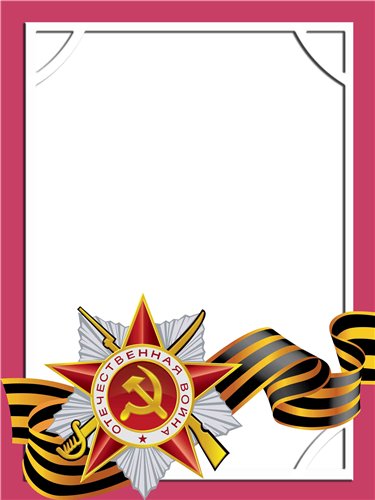 КарповНиколай Владимирович                            Ветеран войны и труда         Родился в 1917г., п. Атиг, русский, б/п.М Л А Д Ш И Й    С Е Р Ж А Н Т           Участвовал в боях в действующей армии в составе 97 Артиллерийского бригаде – орудийный номер с февраля 1942 г. по август 1944 г. Тяжело  ранен.         После Лечения в госпитале комиссован на инвалидности.         Награжден медалями «За Отвагу», «За Победу над Германией» и другие пять медалей. 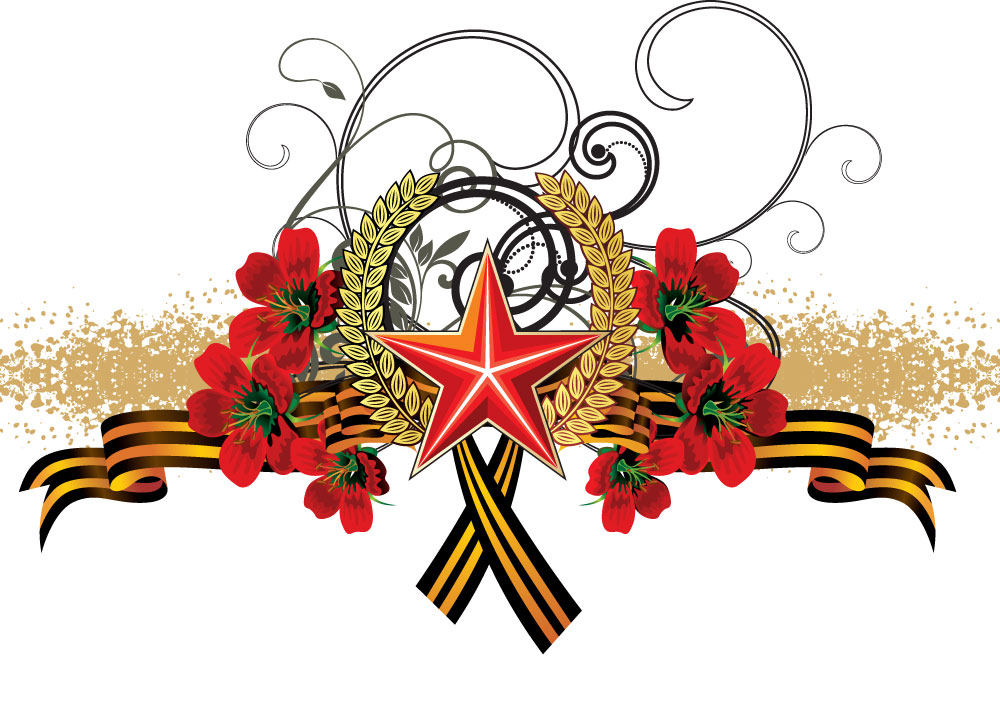 